Методические материалы1. Памятка Генеральной прокуратуры Российской Федерации «Что нужно знать о коррупции»  (14.8 кб)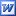 2. Памятка Генеральной прокуратуры Российской Федерации «Конфликт интересов на государственной и гражданской службе»  (308.0 кб)3. Методические рекомендации по вопросам представления сведений о доходах, расходах, об имуществе и обязательствах имущественного характера и заполнения соответствующей формы справки  (1450.3 кб)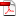 4. Методические материалы, одобренные президиумом Совета при Президенте Российской Федерации по противодействию коррупции5. Методические рекомендации, обзоры, разъяснения Минтруда России6. Памятка работнику Фонда по противодействию коррупции  (188.5 кб)7. Обзор рекомендаций по осуществлению комплекса организационных, разъяснительных и иных мер по недопущению должностными лицами поведения, которое может восприниматься окружающими как обещание дачи взятки или предложение дачи взятки либо как согласие принять взятку или как просьба о даче взятки  (82.5 кб)ГЕНЕРАЛЬНАЯ ПРОКУРАТУРА РОССИЙСКОЙ ФЕДЕРАЦИИПАМЯТКАЧТО НУЖНО ЗНАТЬ О КОРРУПЦИИКАЖДЫЙ РАБОТОДАТЕЛЬ ДОЛЖЕН ЗНАТЬ!В соответствии с ч. 4 ст. 12 Федерального закона от 25.12.2008 N 273-ФЗ "О противодействии коррупции" работодатель при заключении трудового или гражданско-правового договора на выполнение работ (оказание услуг) стоимостью более ста тысяч рублей с гражданином, замещавшим должности государственной или муниципальной службы, перечень которых устанавливается нормативными правовыми актами Российской Федерации, в течение двух лет после его увольнения с государственной или муниципальной службы обязан в десятидневный срок сообщать о заключении такого договора представителю нанимателя (работодателю) государственного или муниципального служащего по последнему месту его службы в порядке, устанавливаемом нормативными правовыми актами Российской Федерации.За невыполнение указанного требования Закона наступает административная ответственность по ст. 19.29 "Незаконное привлечение к трудовой деятельности либо к выполнению работ или оказанию услуг государственного или муниципального служащего либо бывшего государственного или муниципального служащего" КоАП РФ в виде наложения административного штрафа на граждан в размере до 4 тысяч рублей, на должностных лиц - до 50 тысяч рублей, на юридических лиц - до 500 тысяч рублей.ВЫ МОЖЕТЕ ОСТАНОВИТЬ КОРРУПЦИЮ!СООБЩАЙТЕ О ФАКТАХ КОРРУПЦИИ!На официальном сайтеГЕНЕРАЛЬНОЙ ПРОКУРАТУРЫРОССИЙСКОЙ ФЕДЕРАЦИИhttp://genproc.gov.ruна странице "ПРОТИВОДЕЙСТВИЕ КОРРУПЦИИ"принимаются сообщения о фактах коррупцииВ соответствии с п. 1 ст. 1 Федерального закона от 25.12.2008 N 273-ФЗ "О противодействии коррупции" под коррупцией понимается злоупотребление служебным положением, дача взятки, получение взятки, злоупотребление полномочиями, коммерческий подкуп либо иное незаконное использование физическим лицом своего должностного положения вопреки законным интересам общества и государства в целях получения выгоды в виде денег, ценностей, иного имущества или услуг имущественного характера, иных имущественных прав для себя или для третьих лиц либо незаконное предоставление такой выгоды указанному лицу другими физическими лицами, а также совершение указанных деяний от имени или в интересах юридического лица.Уголовный кодекс Российской Федерациипредусматривает уголовную ответственностькак за получение взятки, так и за дачу взяткии посредничество во взяточничестве.ВЗЯТКАможет быть в виде денег, ценных бумаг, иногоимущества либо в виде незаконных оказания услугимущественного характера или предоставленияиных имущественных прав.НАКАЗАНИЕ ЗА ПОЛУЧЕНИЕ ВЗЯТКИ (ст. 290 УК РФ):ШТРАФ до 5 миллионов рублей, или в размере заработной платы или иного дохода осужденного за период до 5 лет, или в размере до стократной суммы взятки с лишением права занимать определенные должности или заниматься определенной деятельностью на срок до 15 лет;ЛИШЕНИЕ СВОБОДЫ на срок до 15 лет со штрафом в размере до семидесятикратной суммы взятки или без такового и с лишением права занимать определенные должности или заниматься определенной деятельностью на срок до 15 лет или без такового.НАКАЗАНИЕ ЗА ДАЧУ ВЗЯТКИ (ст. 291 УК РФ):ШТРАФ до 4 миллионов рублей или в размере заработной платы или иного дохода осужденного за период до 4 лет или в размере до девяностократной суммы взятки с лишением права занимать определенные должности или заниматься определенной деятельностью на срок до 10 лет или без такового;ЛИШЕНИЕ СВОБОДЫ на срок до 15 лет со штрафом в размере до семидесятикратной суммы взятки или без такового и с лишением права занимать определенные должности или заниматься определенной деятельностью на срок до 10 лет или без такового.НАКАЗАНИЕ ЗА ПОСРЕДНИЧЕСТВО ВО ВЗЯТОЧНИЧЕСТВЕ (ст. 291.1 УК РФ):ШТРАФ до 3 миллионов рублей или в размере заработной платы или иного дохода осужденного за период до 3 лет или в размере до восьмидесятикратной суммы взятки с лишением права занимать определенные должности или заниматься определенной деятельностью на срок до 7 лет или без такового;ЛИШЕНИЕ СВОБОДЫ на срок до 12 лет со штрафом в размере до семидесятикратной суммы взятки или без такового и с лишением права занимать определенные должности или заниматься определенной деятельностью на срок до 7 лет или без такового.НАКАЗАНИЕ ЗА МЕЛКОЕ ВЗЯТОЧНИЧЕСТВО (ст. 291.2 УК РФ),а именно за получение, дачу взятки лично или через посредника в размере, не превышающем 10 тысяч рублей:ШТРАФ до 1 миллиона рублей или в размере заработной платы или иного дохода осужденного за период до 1 года;ИСПРАВИТЕЛЬНЫЕ РАБОТЫ на срок до 3 лет;ОГРАНИЧЕНИЕ СВОБОДЫ на срок до 4 лет;ЛИШЕНИЕ СВОБОДЫ на срок до 3 лет.Лицо, давшее взятку либо совершившее посредничество во взяточничестве, освобождается от уголовной ответственности, если оно активно способствовало раскрытию, расследованию и (или) пресечению преступления либо в отношении его имело место вымогательство взятки со стороны должностного лица либо лицо после совершения преступления добровольно сообщило в орган, имеющий право возбудить уголовное дело по данному факту.Кодекс Российской Федерации об административных правонарушениях предусматривает административную ответственность за незаконное вознаграждение от имени или в интересах юридического лица (ст. 19.28 КоАП РФ).Данные деяния влекут наложение административного штрафа на юридических лиц в размере до стократной суммы денежных средств, стоимости ценных бумаг, иного имущества, услуг имущественного характера, иных имущественных прав, незаконно переданных или оказанных либо обещанных или предложенных от имени юридического лица, но не менее одного миллиона рублей с конфискацией денег, ценных бумаг, иного имущества или стоимости услуг имущественного характера, иных имущественных прав.ГЕНЕРАЛЬНАЯ ПРОКУРАТУРА РОССИЙСКОЙ ФЕДЕРАЦИИПАМЯТКА ДЛЯ СЛУЖАЩИХКОНФЛИКТИНТЕРЕСОВ НА ГОСУДАРСТВЕННОЙ И МУНИЦИПАЛЬНОЙ СЛУЖБЕКОНФЛИКТ ИНТЕРЕСОВ - ситуация, при которой личная заинтересованность (прямая или косвенная) служащего влияет или может повлиять на надлежащее, объективное и беспристрастное исполнение им должностных обязанностей.При этом может возникнуть противоречие между личными интересами государственного или муниципального служащего и правами и законными интересами граждан, организаций, общества или государства.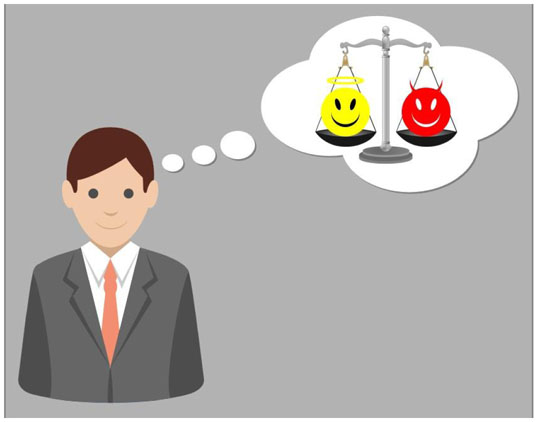 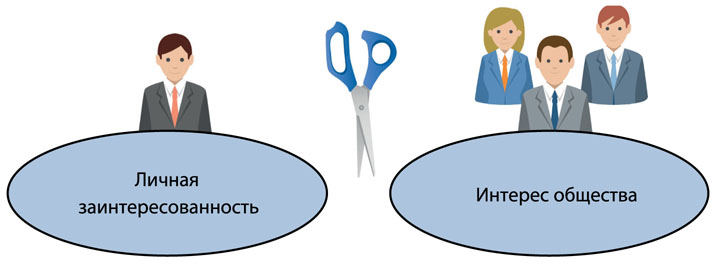 ЛИЧНАЯ ЗАИНТЕРЕСОВАННОСТЬ - это возможность получения доходов в виде денег, иного имущества, в том числе имущественных прав, услуг имущественного характера или каких-либо выгод/преимуществ как непосредственно самим служащим, так и состоящими с ним в близком родстве или свойстве лицами (родственники, друзья, знакомые и т.д.).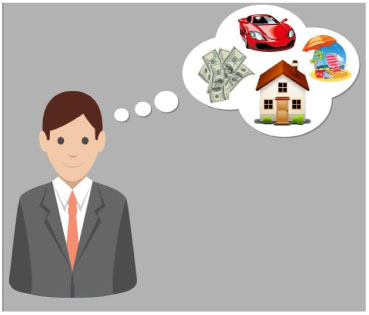 СЛУЖАЩИЙ ОБЯЗАН принимать меры по недопущению любой возможности возникновения конфликта интересов. О возникшем конфликте интересов или о возможности его возникновения (как только ему станет об этом известно) служащий обязан в письменной форме уведомить представителя нанимателя/работодателя.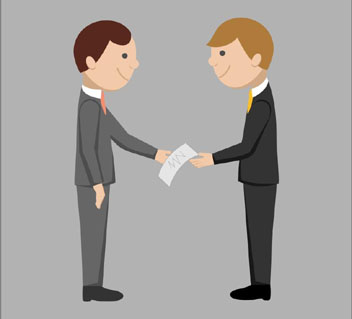 В случае, если служащий владеет ЦЕННЫМИ БУМАГАМИ (долями участия, паями в уставных (складочных) капиталах организаций), он обязан в целях предотвращения конфликта интересов передать их в доверительное управление в соответствии с гражданским законодательством.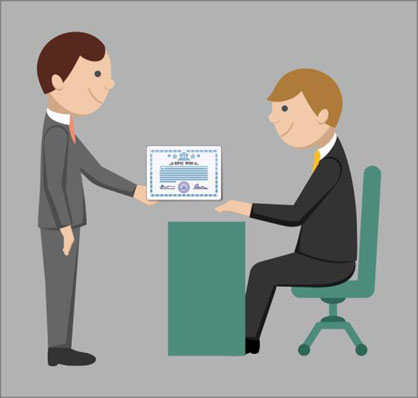 ПРЕДСТАВИТЕЛЬ НАНИМАТЕЛЯ/РАБОТОДАТЕЛЬ, если ему стало известно о возникновении у служащего личной заинтересованности, которая приводит или может привести к конфликту интересов, обязан принять меры по предотвращению или урегулированию такого конфликта.ПРЕДОТВРАЩЕНИЕ и УРЕГУЛИРОВАНИЕ конфликта интересов осуществляются путем отвода или самоотвода служащего в случаях и порядке, предусмотренных законодательством Российской Федерации, а также может состоять в изменении должностного или служебного положения вплоть до отстранения от исполнения должностных (служебных) обязанностей, и (или) в отказе его от выгоды, явившейся причиной возникновения конфликта интересов.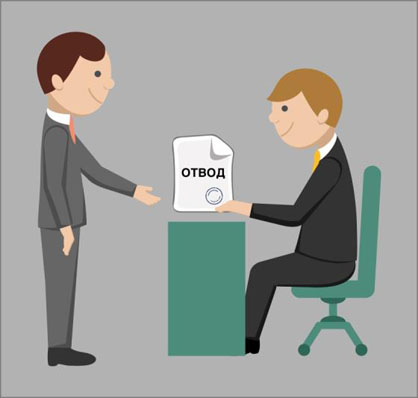 НЕПРИНЯТИЕ государственным или муниципальным служащим мер по предотвращению или урегулированию конфликта интересов является правонарушением, влекущим его увольнение в соответствии с законодательством Российской Федерации.Жесткость такой санкции обусловлена недопущением причинения вреда законным интересам граждан, организаций, общества, субъекта Российской Федерации или Российской Федерации и представляется оправданной с учетом последствий неурегулированного конфликта интересов.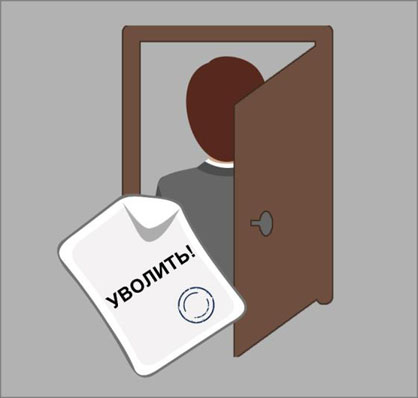 За непринятие мер по предотвращению и урегулированию конфликта интересов служащие могут быть привлечены к следующим видам ДИСЦИПЛИНАРНОЙ ОТВЕТСТВЕННОСТИ:- увольнение в связи с утратой доверия;- предупреждение о неполном должностном соответствии;- выговор;- замечание.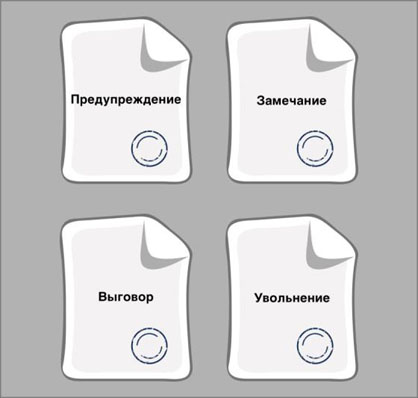 При решении вопроса о привлечении служащего к дисциплинарной ответственности должны учитываться характер совершенного коррупционного правонарушения, его тяжесть и обстоятельства, при которых оно совершено, соблюдение служащим других ограничений и запретов, требований о предотвращении или об урегулировании конфликта интересов и исполнения им обязанностей, установленных в целях противодействия коррупции, а также предшествующие результаты исполнения служащим своих должностных обязанностей.ОРГАНЫ ПРОКУРАТУРЫ РОССИЙСКОЙ ФЕДЕРАЦИИ осуществляют надзор за исполнением федерального законодательства, в том числе законодательства о противодействии коррупции.В частности, в рамках надзорной деятельности прокурорами выявляются факты конфликта интересов на государственной и муниципальной службе.Так, в 2016 году прокурорами выявлено 2,5 тыс. нарушений антикоррупционного законодательства, связанных с неурегулированием конфликта интересов.В целях их устранения прокурорами внесено более 1 тыс. представлений, по результатам рассмотрения которых 728 лиц привлечено к дисциплинарной ответственности, в том числе 56 государственных, муниципальных служащих и иных должностных лиц уволено в связи с утратой доверия.В 2016 году за нарушения, связанные с неурегулированием конфликта интересов, по представлениям прокуроров привлечены к дисциплинарной ответственности следующие должностные лица: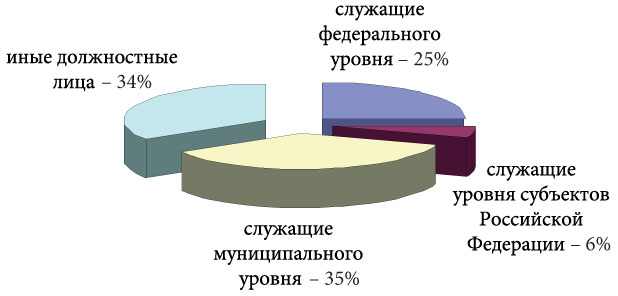 МОЖНО ВЫДЕЛИТЬ РЯД КЛЮЧЕВЫХ СИТУАЦИЙ, В КОТОРЫХ ВОЗНИКНОВЕНИЕ КОНФЛИКТА ИНТЕРЕСОВ ЯВЛЯЕТСЯ НАИБОЛЕЕ ВЕРОЯТНЫМ.Среди них:- выполнение отдельных функций государственного или муниципального управления, а также осуществления контрольно-надзорной деятельности в отношении родственников и/или иных лиц, с которыми связана личная заинтересованность государственного служащего;- нахождение родственников и иных близких лиц в служебной зависимости от должностного лица, неправомерное назначение их на должности, выплата им вознаграждений, принятие иных необоснованных решений кадрового характера;- участие должностных лиц в коммерческих организациях, в отношении которых осуществляется контрольная или надзорная деятельность;- заключение государственных или муниципальных контрактов на выполнение работ или оказание услуг с исполнителями, являющимися родственниками или иными близкими лицами служащего;- предоставление со стороны служащего аффилированным лицам государственных или муниципальных услуг, грантов, субсидий из средств соответствующих бюджетов, выделение земельных участков для строительства объектов недвижимости и распределении иных ограниченных ресурсов;- владение служащим ценными бумагами (долями участия, паями в уставных (складочных) капиталах организаций).Анализ показал, что во всех случаях конфликт интересов обусловлен определенными действиями (бездействием) чиновников в отношении аффилированных к ним лиц как физических, так и юридических. В основном выявленные факты связаны с возможностью оказания преференций себе либо близким родственникам.ПРИМЕРЫ СИТУАЦИЙ КОНФЛИКТА ИНТЕРЕСОВВыполнение отдельных функций государственного или муниципального управления, а также осуществления контрольно-надзорной деятельности в отношении родственников и/или иных лиц, с которыми связана личная заинтересованность государственного служащего.Руководителем Управления Роскомнадзора по Республике Бурятия было рассмотрено несколько дел об административных правонарушениях в области связи и информации, совершенных ее супругом, который являлся руководителем направления республиканского филиала одного из крупнейших сотовых операторов России. В нарушение закона мер по предотвращению и урегулированию конфликта интересов чиновница не приняла и, имея личную заинтересованность в разрешении данных дел, самоотвод не заявила. В итоге по каждому из дел назначила нарушителю минимальные наказания в виде предупреждений. По требованию Генеральной прокуратуры приказом Министра связи и массовых коммуникаций Российской Федерации чиновница была уволена в связи с утратой доверия.Нахождение родственников и иных близких лиц в служебной зависимости от должностного лица, неправомерное назначение их на должности, выплата им вознаграждений, принятие иных необоснованных решений кадрового характера.Главой администрации городского округа Челябинской области на должность руководителя одного из муниципальных унитарных предприятий принят тесть (отец супруги), которому главой органа местного самоуправления установлены оклад, размер стимулирующих и иных выплат, включая премии. После вмешательства прокурора, по результатам заседания комиссии по урегулированию конфликта интересов глава администрации привлечен к дисциплинарной ответственности в виде выговора, его родственник - директор МУП уволен.Участие должностных лиц в коммерческих организациях, в отношении которых осуществляется контрольная или надзорная деятельность.По представлению прокуратуры Ивановской области уволена в связи с утратой доверия начальник управления по делам наружной рекламы администрации города в связи с наличием у нее конфликта интересов, связанных с участием в коммерческих организациях, осуществляющих деятельность в сфере рекламы.Заключение государственных или муниципальных контрактов на выполнение работ или оказание услуг с исполнителями, являющимися родственниками или иными близкими лицами служащего.После вмешательства прокуратуры Ульяновской области мер по утрате доверия освобожден от должности заместитель главы администрации муниципального образования, который не принял мер к урегулированию конфликта интересов в связи с участием в качестве заместителя председателя контрактной службы в проведении аукциона на ремонт водозаборной скважины, победителем которого был признан его родной брат - директор общества с ограниченной ответственностью.Предоставление со стороны служащего аффилированным лицам государственных или муниципальных услуг, грантов, субсидий из средств соответствующих бюджетов, выделение земельных участков для строительства объектов недвижимости и распределении иных ограниченных ресурсов;Житель Пензенской области путем предоставления в областное Управление по развитию предпринимательства подложных документов получил как индивидуальный предприниматель государственную поддержку (грант) в сумме 300 тыс. рублей на развитие предпринимательской деятельности. Как установлено в ходе расследования уголовного дела (возбужденного по ч. 3 ст. 159 УК РФ по факту мошенничества), предпринимательскую деятельность он не осуществлял, в уполномоченный орган представил фиктивные договоры по ремонту автомобилей муниципального бюджетного учреждения. Выяснилось, что данные фиктивные договоры были подписаны по указанию начальника Управления социальной защиты населения администрации района, которая являлась матерью указанного индивидуального предпринимателя. После вмешательства прокурора чиновница уволена с муниципальной службы в связи с утратой доверия.Прокуратурой Костромской области установлен конфликт интересов в деятельности главы муниципального района, повлекший злоупотребление служебным положением в целях получения выгоды в виде имущественных прав для своего сына. В нарушение требований земельного законодательства, предусматривающего порядок организации и проведения торгов по продаже земельных участков, глава района, действуя из корыстных целей, заключил договор купли-продажи земельного участка по выкупной цене чуть более 100 тыс. руб. со своим сыном, в результате чего земельный участок стоимостью не менее 700 тыс. руб. выбыл из распоряжения муниципального образования. По материалам прокурорской проверки в отношении чиновника возбуждено уголовное дело по ч. 2 ст. 285 УК РФ, судом он отстранен от занимаемой должности.Владение служащим ценными бумагами, банковскими вкладами;Председатель Комитета градостроительства и архитектуры Вологодской области и его заместитель на протяжении нескольких лет принимали решения об использовании бюджетных средств в интересах связанных с ними коммерческих структур. При этом они не указали сведения о вхождении себя и членов своих семей в состав учредителей и владельцев долей в уставных капиталах этих организаций, а также не приняли мер к урегулированию конфликта интересов. По результатам рассмотрения представления прокурора должностные лица уволены губернатором области в связи с утратой доверия.ЗАКЛЮЧЕНИЕКак показывает практика, в основе любого коррупционного правонарушения находится конфликт интересов лиц, занимающих публичные должности в системе государственного управления и обладающих в связи с предоставленными им государством полномочиями соответствующим влиянием, которое может быть использовано ими в личных интересах, в том числе вопреки интересам государства.Основой правового регулирования конфликта интересов в любой сфере правоотношений является установление обязанности принимать меры по недопущению любой возможности возникновения конфликта интересов.В связи с этим стоящие перед органами прокуратуры задачи по осуществлению надзора за исполнением законодательства о противодействии коррупции в части урегулирования конфликта интересов на государственной службе представляют особую актуальность.ГЕНЕРАЛЬНАЯ ПРОКУРАТУРА РОССИЙСКОЙ ФЕДЕРАЦИИПАМЯТКА ДЛЯ СЛУЖАЩИХКОНФЛИКТИНТЕРЕСОВ НА ГОСУДАРСТВЕННОЙ И МУНИЦИПАЛЬНОЙ СЛУЖБЕКОНФЛИКТ ИНТЕРЕСОВ - ситуация, при которой личная заинтересованность (прямая или косвенная) служащего влияет или может повлиять на надлежащее, объективное и беспристрастное исполнение им должностных обязанностей.При этом может возникнуть противоречие между личными интересами государственного или муниципального служащего и правами и законными интересами граждан, организаций, общества или государства.ЛИЧНАЯ ЗАИНТЕРЕСОВАННОСТЬ - это возможность получения доходов в виде денег, иного имущества, в том числе имущественных прав, услуг имущественного характера или каких-либо выгод/преимуществ как непосредственно самим служащим, так и состоящими с ним в близком родстве или свойстве лицами (родственники, друзья, знакомые и т.д.).СЛУЖАЩИЙ ОБЯЗАН принимать меры по недопущению любой возможности возникновения конфликта интересов. О возникшем конфликте интересов или о возможности его возникновения (как только ему станет об этом известно) служащий обязан в письменной форме уведомить представителя нанимателя/работодателя.В случае, если служащий владеет ЦЕННЫМИ БУМАГАМИ (долями участия, паями в уставных (складочных) капиталах организаций), он обязан в целях предотвращения конфликта интересов передать их в доверительное управление в соответствии с гражданским законодательством.ПРЕДСТАВИТЕЛЬ НАНИМАТЕЛЯ/РАБОТОДАТЕЛЬ, если ему стало известно о возникновении у служащего личной заинтересованности, которая приводит или может привести к конфликту интересов, обязан принять меры по предотвращению или урегулированию такого конфликта.ПРЕДОТВРАЩЕНИЕ и УРЕГУЛИРОВАНИЕ конфликта интересов осуществляются путем отвода или самоотвода служащего в случаях и порядке, предусмотренных законодательством Российской Федерации, а также может состоять в изменении должностного или служебного положения вплоть до отстранения от исполнения должностных (служебных) обязанностей, и (или) в отказе его от выгоды, явившейся причиной возникновения конфликта интересов.НЕПРИНЯТИЕ государственным или муниципальным служащим мер по предотвращению или урегулированию конфликта интересов является правонарушением, влекущим его увольнение в соответствии с законодательством Российской Федерации.Жесткость такой санкции обусловлена недопущением причинения вреда законным интересам граждан, организаций, общества, субъекта Российской Федерации или Российской Федерации и представляется оправданной с учетом последствий неурегулированного конфликта интересов.За непринятие мер по предотвращению и урегулированию конфликта интересов служащие могут быть привлечены к следующим видам ДИСЦИПЛИНАРНОЙ ОТВЕТСТВЕННОСТИ:- увольнение в связи с утратой доверия;- предупреждение о неполном должностном соответствии;- выговор;- замечание.При решении вопроса о привлечении служащего к дисциплинарной ответственности должны учитываться характер совершенного коррупционного правонарушения, его тяжесть и обстоятельства, при которых оно совершено, соблюдение служащим других ограничений и запретов, требований о предотвращении или об урегулировании конфликта интересов и исполнения им обязанностей, установленных в целях противодействия коррупции, а также предшествующие результаты исполнения служащим своих должностных обязанностей.ОРГАНЫ ПРОКУРАТУРЫ РОССИЙСКОЙ ФЕДЕРАЦИИ осуществляют надзор за исполнением федерального законодательства, в том числе законодательства о противодействии коррупции.В частности, в рамках надзорной деятельности прокурорами выявляются факты конфликта интересов на государственной и муниципальной службе.Так, в 2016 году прокурорами выявлено 2,5 тыс. нарушений антикоррупционного законодательства, связанных с неурегулированием конфликта интересов.В целях их устранения прокурорами внесено более 1 тыс. представлений, по результатам рассмотрения которых 728 лиц привлечено к дисциплинарной ответственности, в том числе 56 государственных, муниципальных служащих и иных должностных лиц уволено в связи с утратой доверия.В 2016 году за нарушения, связанные с неурегулированием конфликта интересов, по представлениям прокуроров привлечены к дисциплинарной ответственности следующие должностные лица:МОЖНО ВЫДЕЛИТЬ РЯД КЛЮЧЕВЫХ СИТУАЦИЙ, В КОТОРЫХ ВОЗНИКНОВЕНИЕ КОНФЛИКТА ИНТЕРЕСОВ ЯВЛЯЕТСЯ НАИБОЛЕЕ ВЕРОЯТНЫМ.Среди них:- выполнение отдельных функций государственного или муниципального управления, а также осуществления контрольно-надзорной деятельности в отношении родственников и/или иных лиц, с которыми связана личная заинтересованность государственного служащего;- нахождение родственников и иных близких лиц в служебной зависимости от должностного лица, неправомерное назначение их на должности, выплата им вознаграждений, принятие иных необоснованных решений кадрового характера;- участие должностных лиц в коммерческих организациях, в отношении которых осуществляется контрольная или надзорная деятельность;- заключение государственных или муниципальных контрактов на выполнение работ или оказание услуг с исполнителями, являющимися родственниками или иными близкими лицами служащего;- предоставление со стороны служащего аффилированным лицам государственных или муниципальных услуг, грантов, субсидий из средств соответствующих бюджетов, выделение земельных участков для строительства объектов недвижимости и распределении иных ограниченных ресурсов;- владение служащим ценными бумагами (долями участия, паями в уставных (складочных) капиталах организаций).Анализ показал, что во всех случаях конфликт интересов обусловлен определенными действиями (бездействием) чиновников в отношении аффилированных к ним лиц как физических, так и юридических. В основном выявленные факты связаны с возможностью оказания преференций себе либо близким родственникам.ПРИМЕРЫ СИТУАЦИЙ КОНФЛИКТА ИНТЕРЕСОВВыполнение отдельных функций государственного или муниципального управления, а также осуществления контрольно-надзорной деятельности в отношении родственников и/или иных лиц, с которыми связана личная заинтересованность государственного служащего.Руководителем Управления Роскомнадзора по Республике Бурятия было рассмотрено несколько дел об административных правонарушениях в области связи и информации, совершенных ее супругом, который являлся руководителем направления республиканского филиала одного из крупнейших сотовых операторов России. В нарушение закона мер по предотвращению и урегулированию конфликта интересов чиновница не приняла и, имея личную заинтересованность в разрешении данных дел, самоотвод не заявила. В итоге по каждому из дел назначила нарушителю минимальные наказания в виде предупреждений. По требованию Генеральной прокуратуры приказом Министра связи и массовых коммуникаций Российской Федерации чиновница была уволена в связи с утратой доверия.Нахождение родственников и иных близких лиц в служебной зависимости от должностного лица, неправомерное назначение их на должности, выплата им вознаграждений, принятие иных необоснованных решений кадрового характера.Главой администрации городского округа Челябинской области на должность руководителя одного из муниципальных унитарных предприятий принят тесть (отец супруги), которому главой органа местного самоуправления установлены оклад, размер стимулирующих и иных выплат, включая премии. После вмешательства прокурора, по результатам заседания комиссии по урегулированию конфликта интересов глава администрации привлечен к дисциплинарной ответственности в виде выговора, его родственник - директор МУП уволен.Участие должностных лиц в коммерческих организациях, в отношении которых осуществляется контрольная или надзорная деятельность.По представлению прокуратуры Ивановской области уволена в связи с утратой доверия начальник управления по делам наружной рекламы администрации города в связи с наличием у нее конфликта интересов, связанных с участием в коммерческих организациях, осуществляющих деятельность в сфере рекламы.Заключение государственных или муниципальных контрактов на выполнение работ или оказание услуг с исполнителями, являющимися родственниками или иными близкими лицами служащего.После вмешательства прокуратуры Ульяновской области мер по утрате доверия освобожден от должности заместитель главы администрации муниципального образования, который не принял мер к урегулированию конфликта интересов в связи с участием в качестве заместителя председателя контрактной службы в проведении аукциона на ремонт водозаборной скважины, победителем которого был признан его родной брат - директор общества с ограниченной ответственностью.Предоставление со стороны служащего аффилированным лицам государственных или муниципальных услуг, грантов, субсидий из средств соответствующих бюджетов, выделение земельных участков для строительства объектов недвижимости и распределении иных ограниченных ресурсов;Житель Пензенской области путем предоставления в областное Управление по развитию предпринимательства подложных документов получил как индивидуальный предприниматель государственную поддержку (грант) в сумме 300 тыс. рублей на развитие предпринимательской деятельности. Как установлено в ходе расследования уголовного дела (возбужденного по ч. 3 ст. 159 УК РФ по факту мошенничества), предпринимательскую деятельность он не осуществлял, в уполномоченный орган представил фиктивные договоры по ремонту автомобилей муниципального бюджетного учреждения. Выяснилось, что данные фиктивные договоры были подписаны по указанию начальника Управления социальной защиты населения администрации района, которая являлась матерью указанного индивидуального предпринимателя. После вмешательства прокурора чиновница уволена с муниципальной службы в связи с утратой доверия.Прокуратурой Костромской области установлен конфликт интересов в деятельности главы муниципального района, повлекший злоупотребление служебным положением в целях получения выгоды в виде имущественных прав для своего сына. В нарушение требований земельного законодательства, предусматривающего порядок организации и проведения торгов по продаже земельных участков, глава района, действуя из корыстных целей, заключил договор купли-продажи земельного участка по выкупной цене чуть более 100 тыс. руб. со своим сыном, в результате чего земельный участок стоимостью не менее 700 тыс. руб. выбыл из распоряжения муниципального образования. По материалам прокурорской проверки в отношении чиновника возбуждено уголовное дело по ч. 2 ст. 285 УК РФ, судом он отстранен от занимаемой должности.Владение служащим ценными бумагами, банковскими вкладами;Председатель Комитета градостроительства и архитектуры Вологодской области и его заместитель на протяжении нескольких лет принимали решения об использовании бюджетных средств в интересах связанных с ними коммерческих структур. При этом они не указали сведения о вхождении себя и членов своих семей в состав учредителей и владельцев долей в уставных капиталах этих организаций, а также не приняли мер к урегулированию конфликта интересов. По результатам рассмотрения представления прокурора должностные лица уволены губернатором области в связи с утратой доверия.ЗАКЛЮЧЕНИЕКак показывает практика, в основе любого коррупционного правонарушения находится конфликт интересов лиц, занимающих публичные должности в системе государственного управления и обладающих в связи с предоставленными им государством полномочиями соответствующим влиянием, которое может быть использовано ими в личных интересах, в том числе вопреки интересам государства.Основой правового регулирования конфликта интересов в любой сфере правоотношений является установление обязанности принимать меры по недопущению любой возможности возникновения конфликта интересов.В связи с этим стоящие перед органами прокуратуры задачи по осуществлению надзора за исполнением законодательства о противодействии коррупции в части урегулирования конфликта интересов на государственной службе представляют особую актуальность.МИНИСТЕРСТВО ТРУДА И СОЦИАЛЬНОЙ ЗАЩИТЫ РОССИЙСКОЙ ФЕДЕРАЦИИИНФОРМАЦИЯот 4 марта 2013 годаОБЗОРРЕКОМЕНДАЦИЙ ПО ОСУЩЕСТВЛЕНИЮ КОМПЛЕКСА ОРГАНИЗАЦИОННЫХ,РАЗЪЯСНИТЕЛЬНЫХ И ИНЫХ МЕР ПО НЕДОПУЩЕНИЮ ДОЛЖНОСТНЫМИЛИЦАМИ ПОВЕДЕНИЯ, КОТОРОЕ МОЖЕТ ВОСПРИНИМАТЬСЯ ОКРУЖАЮЩИМИКАК ОБЕЩАНИЕ ДАЧИ ВЗЯТКИ ИЛИ ПРЕДЛОЖЕНИЕ ДАЧИ ВЗЯТКИ ЛИБОКАК СОГЛАСИЕ ПРИНЯТЬ ВЗЯТКУ ИЛИ КАК ПРОСЬБА О ДАЧЕ ВЗЯТКИI. Международные документы и действующее законодательство Российской Федерации в области противодействия коррупции, криминализации обещания дачи взятки или получения взятки, предложения дачи взятки или получения взяткиРоссийская Федерация реализует принятые обязательства во исполнение конвенций Организации Объединенных Наций, Конвенции Организации экономического сотрудничества и развития по борьбе с подкупом иностранных должностных лиц при осуществлении международных коммерческих сделок, рекомендаций Совета Европы и других международных организаций. Сложившиеся на международном уровне антикоррупционные стандарты государственного управления распространяются на различные сферы правового регулирования, одной из которых является ответственность за коррупционные правонарушения.Анализ международного опыта показывает, что на сегодняшний день широкое распространение получил подход, в соответствии с которым меры уголовной ответственности применяются не только за получение и дачу взятки, но и за обещание и предложение взятки, а также за просьбу о даче взятки и согласие ее принять. Соответствующие положения закреплены в "антикоррупционных" конвенциях и национальном законодательстве ряда зарубежных стран.В соответствии со статьей 3 Конвенции Совета Европы об уголовной ответственности за коррупцию от 27 января 1999 г., вступившей в силу для Российской Федерации с 1 февраля 2007 г., Россия взяла на себя обязательство признать в качестве уголовного правонарушения прямое или косвенное преднамеренное испрашивание или получение какими-либо из публичных должностных лиц какого-либо неправомерного преимущества для самого этого лица или любого иного лица, или же принятие предложения или обещание такого преимущества, с тем, чтобы это должностное лицо совершило действия или воздержалось от их совершения при осуществлении своих функций.Изменения, направленные на решение концептуальных проблем в области борьбы с коррупцией, были внесены в Уголовный кодекс Российской Федерации и Кодекс Российской Федерации об административных правонарушениях Федеральным законом от 4 мая 2011 г. N 97-ФЗ "О внесении изменений в Уголовный кодекс Российской Федерации и Кодекс Российской Федерации об административных правонарушениях в связи с совершенствованием государственного управления в области противодействия коррупции" (далее - Федеральный закон N 97-ФЗ).Вступившие в силу 17 мая 2011 г. изменения, внесенные в Уголовный кодекс Российской Федерации (далее - УК РФ), предусматривают, что за коммерческий подкуп, дачу взятки, получение взятки и посредничество во взяточничестве устанавливаются штрафы в размере до 100-кратной суммы коммерческого подкупа или взятки, но не более 500 миллионов рублей, что является основным видом санкции за преступления коррупционной направленности.Также УК РФ дополнен нормой, предусматривающей ответственность за посредничество во взяточничестве (статья 291.1 УК РФ). Расширено содержание предмета коммерческого подкупа и взятки за счет "предоставления иных имущественных прав". Кроме того, статьи 204, 290, 291 УК РФ дополнены новыми отягчающими обстоятельствами, в большей мере дифференцирована ответственность в зависимости от размера взятки. Сумма взятки, как правило, пропорциональна значимости используемых полномочий и характеру принимаемого решения.Изменения в примечании к статье 291 УК РФ расширили перечень обстоятельств, требующих освобождения взяткодателей от уголовной ответственности. Лицо может быть освобождено от ответственности, "если оно активно способствовало раскрытию и (или) расследованию преступления".Введена новая статья 291.1 УК РФ "Посредничество во взяточничестве". Помимо непосредственной передачи взятки посредничество может представлять собой способствование достижению соглашения между взяткодателем и (или) взяткополучателем либо в реализации такого соглашения.В части 5 статьи 291.1 УК РФ установлена ответственность за обещание или предложение посредничества во взяточничестве. Санкции, предусмотренные пятой и первой частями статьи 291.1 УК РФ, показывают, что обещание взятки или предложение посредничества во взяточничестве законодательством признаются более опасными, нежели собственно посредничество.Для повышения эффективности административной ответственности, применяемой в отношении юридических лиц за причастность к коррупции, также внесены изменения в Кодекс Российской Федерации об административных правонарушениях (далее - КоАП РФ).Так, в частности, Федеральным законом N 97-ФЗ введена статья 19.28 КоАП РФ, устанавливающая административную ответственность за незаконную передачу, предложение или обещание от имени или в интересах юридического лица должностному лицу, лицу, выполняющему управленческие функции в коммерческой или иной организации, иностранному должностному лицу либо должностному лицу публичной международной организации денег, ценных бумаг, иного имущества, оказание ему услуг имущественного характера, предоставление имущественных прав за совершение в интересах данного юридического лица должностным лицом, лицом, выполняющим управленческие функции в коммерческой или иной организации, иностранным должностным лицом либо должностным лицом публичной международной организации действия (бездействия), связанного с занимаемым ими служебным положением.Поведение, которое может восприниматься окружающими как обещание дачи взятки или предложение дачи взятки либо как согласие принять взятку или как просьба о даче взятки, является неприемлемым для государственных служащих, поскольку заставляет усомниться в его объективности и добросовестности, наносит ущерб репутации системы государственного управления в целом.Для предупреждения подобных негативных последствий лицам, замещающим государственные должности Российской Федерации, государственные должности субъектов Российской Федерации, муниципальные должности, должности государственной службы, должности муниципальной службы, должности в Пенсионном фонде Российской Федерации, Фонде социального страхования Российской Федерации, Федеральном фонде обязательного медицинского страхования, иных организациях, создаваемых Российской Федерацией на основании федеральных законов, отдельные должности на основании трудового договора в организациях, создаваемых для выполнения задач, поставленных перед федеральными государственными органами (далее - служащие и работники), следует уделять внимание манере своего общения с коллегами, представителями организаций, иными гражданами и, в частности воздерживаться от поведения, которое может восприниматься окружающими как обещание или предложение дачи взятки либо как согласие принять взятку или как просьба о даче взятки.В соответствии с Федеральным законом от 25 декабря 2008 г. N 273-ФЗ "О противодействии коррупции" одним из основных принципов противодействия коррупции определена приоритетность мер по ее профилактике.Особая роль в организации работы по данному направлению отводится подразделениям или должностным лицам, ответственным за профилактику коррупционных и иных правонарушений в органах государственной власти, местного самоуправления и организациях. В целях методической поддержки их деятельности подготовлен комплекс организационных, разъяснительных и иных мер по недопущению служащими и работниками поведения, которое может восприниматься окружающими как обещание или предложение дачи взятки либо как согласие принять взятку или как просьба о даче взятки (далее - комплекс мер).Мероприятия, включенные в комплекс мер, рекомендуется осуществлять по следующим направлениям:1) информирование служащих и работников об установленных действующим законодательством Российской Федерации уголовной ответственности за получение и дачу взятки и мерах административной ответственности за незаконное вознаграждение от имени юридического лица;2) разъяснение служащим и работникам порядка соблюдения ограничений и запретов, требований о предотвращении или об урегулировании конфликта интересов, обязанности об уведомлении представителя нанимателя (работодателя) об обращениях в целях склонения к совершению коррупционных правонарушений, иных обязанностей, установленных в целях противодействия коррупции;3) закрепление в локальных правовых актах этических норм поведения служащих и работников, процедур и форм соблюдения служащими и работниками ограничений, запретов и обязанностей, установленных законодательством о противодействии коррупции;4) обеспечение открытости деятельности органов государственной власти, местного самоуправления, государственных внебюджетных фондов и иных организаций, включая внедрение мер общественного контроля.Основными задачами осуществления комплекса мер являются:а) формирование в органе государственной власти, местного самоуправления, государственном внебюджетном фонде, организации негативного отношения к поведению служащих, работников, которое может восприниматься окружающими как обещание или предложение дачи взятки либо как согласие принять взятку или как просьба о даче взятки;б) организация исполнения нормативных правовых актов и управленческих решений в области противодействия коррупции, создание условий, затрудняющих возможность коррупционного поведения и обеспечивающих снижение уровня коррупции;в) обеспечение выполнения служащими, работниками, юридическими и физическими лицами норм антикоррупционного поведения, включая применение в необходимых случаях мер принуждения в соответствии с законодательными актами Российской Федерации.II. Комплекс организационных, разъяснительных и иных мер по недопущению поведения, которое может восприниматься окружающими как обещание или предложение дачи взятки либо как согласие принять взятку или как просьба о даче взятки1. Информирование служащих и работников об установленных действующим законодательством Российской Федерации уголовной ответственности за получение и дачу взятки и мерах административной ответственности за незаконное вознаграждение от имени юридического лица.Реализацию данного направления рекомендуется осуществлять посредством:- проведения серии учебно-практических семинаров (тренингов);- разработки методических рекомендаций и информационных памяток об уголовной ответственности за получение и дачу взятки и мерах административной ответственности за незаконное вознаграждение от имени юридического лица.1.1. В рамках серии учебно-практических семинаров является целесообразным рассмотрение следующих вопросов.1) Понятие взятки. Необходимо обратить внимание служащих и работников на то, что в соответствии с действующим законодательством предметом взятки или коммерческого подкупа наряду с деньгами, ценными бумагами и иным имуществом могут быть выгоды или услуги имущественного характера, оказываемые безвозмездно, но подлежащие оплате (предоставление туристических путевок, ремонт квартиры, строительство дачи и т.п.). Под выгодами имущественного характера следует понимать, в частности, занижение стоимости передаваемого имущества, приватизируемых объектов, уменьшение арендных платежей, процентных ставок за пользование банковскими ссудами (пункт 9 Постановления Пленума Верховного Суда Российской Федерации от 10 февраля 2000 г. N 6 "О судебной практике по делам о взяточничестве и коммерческом подкупе" (далее - Постановление Пленума ВС РФ N 6)).2) Понятие незаконного вознаграждения. Необходимо обратить внимание служащих и работников на то, что помимо понятия взятка в действующем российском законодательстве используется такое понятие, как "незаконное вознаграждение от имени юридического лица".В соответствии со статьей 19.28 КоАП РФ под незаконным вознаграждением от имени юридического лица понимаются незаконные передача, предложение или обещание от имени или в интересах юридического лица должностному лицу денег, ценных бумаг, иного имущества, оказание ему услуг имущественного характера, предоставление имущественных прав за совершение в интересах данного юридического лица должностным лицом, действия (бездействие), связанного с занимаемым ими служебным положением.За совершение подобных действий к юридическому лицу применяются меры административной ответственности вплоть до штрафа в размере до стократной суммы денежных средств, стоимости ценных бумаг, иного имущества, услуг имущественного характера, иных имущественных прав, незаконно переданных или оказанных либо обещанных или предложенных от имени юридического лица.3) Понятие покушения на получение взятки. Необходимо обратить внимание служащих и работников на то, что если обусловленная передача ценностей не состоялась по обстоятельствам, не зависящим от воли лиц, пытавшихся получить предмет взятки или подкупа, содеянное следует квалифицировать как покушение на получение взятки или незаконное вознаграждение при коммерческом подкупе (пункт 11 Постановления Пленума ВС РФ N 6).4) Участие родственников в получении взятки. Необходимо указать, что, если имущественные выгоды в виде денег, иных ценностей, оказания материальных услуг предоставлены родным и близким должностного лица с его согласия либо если он не возражал против этого и использовал свои служебные полномочия в пользу взяткодателя, действия должностного лица следует квалифицировать как получение взятки.5) Понятие вымогательства взятки. Необходимо обратить внимание служащих и работников на то, что под вымогательством взятки понимается требование должностного лица дать взятку либо передать незаконное вознаграждение в виде денег, ценных бумаг, иного имущества под угрозой совершения действий, которые могут причинить ущерб законным интересам гражданина либо поставить последнего в такие условия, при которых он вынужден дать взятку либо совершить коммерческий подкуп с целью предотвращения вредных последствий для его правоохраняемых интересов (пункт 15 Постановления Пленума ВС РФ N 6).6) Исторические материалы по вышеуказанным вопросам, изложенным в Своде законов Российской Империи (Том III).1.2. Также необходимо обеспечить усиление информационной (просветительской) работы органов государственной власти, местного самоуправления, государственных внебюджетных фондов и организаций по ключевым вопросам обозначенного направления.Так в частности предлагается подготовить памятки для служащих и работников по следующим вопросам:1) уголовная ответственность за получение и дачу взятки, в которой изложить вопросы применения мер уголовной ответственности за получение и дачу взятки и мер административной ответственности за незаконное вознаграждение от имени юридического лица;2) сборник положений нормативных правовых актов, регулирующих вопросы применения ответственности за получение и дачу взятки и незаконного вознаграждения, в том числе: статьи 290, 291, 291.1 УК РФ; статьи 19.28 КоАп РФ; пункты 9, 11, 15 Постановления Пленума ВС РФ N 6.Памятки представляется целесообразным сформулировать на основе типовых жизненных ситуаций. Они должны быть краткими, написанными доступным языком без использования сложных юридических терминов. Также в памятки необходимо включить сведения для правильной оценки соответствующей жизненной ситуации (например, разъяснять, что понимается под взяткой), порядок действий в данной ситуации, ссылки на соответствующие положения нормативных правовых актов.2. Разъяснение служащим и работникам порядка соблюдения ограничений и запретов, требований о предотвращении или об урегулировании конфликта интересов, обязанности об уведомлении представителя нанимателя (работодателя) об обращениях в целях склонения к совершению коррупционных правонарушений, иных обязанностей, установленных в целях противодействия коррупции.Обеспечение информирования служащих и работников об установленных действующим законодательством о противодействии коррупции ограничениях, запретах, обязанностях и принципах служебного поведения целесообразно осуществлять, применяя следующие меры.2.1. В рамках учебных семинаров (бесед, лекций, практических занятий) следует разъяснять процедуры и формы соблюдения требований к служебному поведению, а также этические нормы поведения, которыми им надлежит руководствоваться при исполнении должностных обязанностей.В части организации семинаров (бесед, лекций, практических занятий) необходимо рассмотреть следующие вопросы.1) Порядок уведомления служащего и работника о фактах склонения к совершению коррупционного правонарушения.В ходе семинара требуется:а) напомнить служащим и работникам, что уведомление представителя нанимателя (работодателя) о склонении к коррупционным правонарушениям является их обязанностью;б) указать служащим и работникам на то, что уведомление обо всех ситуациях склонения к коррупционным правонарушениям может привести к сокращению числа случаев предложения и дачи взятки, т.к. позволяет выявить недобросовестных представителей организаций и иных граждан, взаимодействующих с государственным органом, государственным внебюджетным фондом или организацией;в) разъяснить порядок направления и рассмотрения уведомления о склонении к коррупционным правонарушениям, утвержденный государственным органом, государственным внебюджетным фондом, организацией.2) Порядок урегулирования конфликта интересов.В ходе семинара необходимо:а) указать служащим и работникам на то, что в целом ряде случаев совершение ими определенных действий не только приводит к возникновению конфликта интересов, но и может восприниматься окружающими как согласие принять взятку. Речь идет, в том числе, о следующих ситуациях:- служащий или работник ведет переговоры о последующем трудоустройстве с организацией, которая извлекла, извлекает или может извлечь выгоду из решений или действий (бездействия) указанных лиц;- родственники служащего или работника устраиваются на работу в организацию, которая извлекла, извлекает или может извлечь выгоду из его решений или действий (бездействия);- родственники служащего или работника соглашаются принять подарок от организации, которая извлекла, извлекает или может извлечь выгоду из его решений или действий (бездействия) и т.д.;б) напомнить служащим и работникам, что письменное информирование представителя нанимателя (работодателя) о возникновении личной заинтересованности, которая приводит или может привести к конфликту интересов, является их обязанностью;в) обсудить со служащими и работниками типовые ситуации конфликта интересов и порядок уведомления о возникновении личной заинтересованности.3) Действия и высказывания, которые могут быть восприняты окружающими как согласие принять взятку или как просьба о даче взятки.В ходе семинара является целесообразным, в частности:а) обсудить со служащими и работниками слова, выражения и жесты, которые могут быть восприняты окружающими как просьба (намек) о даче взятки и указать на необходимость воздерживаться от употребления подобных выражений при взаимодействии с гражданами.К числу таких выражений относятся, например: "вопрос решить трудно, но можно", "спасибо на хлеб не намажешь", "договоримся", "нужны более веские аргументы", "нужно обсудить параметры", "ну что делать будем?" и т.д.;б) указать служащим и работникам на то, что обсуждение определенных тем с представителями организаций и гражданами, особенно с теми из них, чья выгода зависит от решений и действий служащих и работников, может восприниматься как просьба о даче взятки.К числу таких тем относятся, например:- низкий уровень заработной платы служащего, работника и нехватка денежных средств на реализацию тех или иных нужд;- желание приобрести то или иное имущество, получить ту или иную услугу, отправиться в туристическую поездку;- отсутствие работы у родственников служащего, работника;- необходимость поступления детей служащего, работника в образовательные учреждения и т.д.;в) указать служащим и работникам, что определенные исходящие от них предложения, особенно если они адресованы представителям организаций и гражданам, чья выгода зависит от их решений и действий, могут восприниматься как просьба о даче взятки.Это возможно даже в том случае, когда такие предложения продиктованы благими намерениями и никак не связаны с личной выгодой государственного служащего, работника.К числу таких предложений относятся, например, предложения:- предоставить служащему, работнику и/или его родственникам скидку;- воспользоваться услугами конкретной компании и (или) экспертов для устранения выявленных нарушений, выполнения работ в рамках государственного контракта, подготовки необходимых документов;- внести деньги в конкретный благотворительный фонд;- поддержать конкретную спортивную команду и т.д.;г) разъяснить служащим и работникам, что совершение ими определенных действий может восприниматься как согласие принять взятку или просьба о даче взятки.К числу таких действий относятся, например:регулярное получение подарков, даже (если речь идет не о государственном гражданском служащем) стоимостью менее 3000 рублей;посещения ресторанов совместно с представителями организации, которая извлекла, извлекает или может извлечь выгоду из решений или действий (бездействия) служащего или работника.2.2. Также действенной мерой по данному направлению может стать подготовка и распространение среди служащих и работников памяток и иных методических материалов, содержащих разъяснения по ключевым вопросам, к которым, в частности, следует отнести:1) уведомление о склонении к коррупции. В памятке следует описать порядок действий служащего или работника при склонении его к коррупционным правонарушениям;2) о типовых случаях конфликтов интересов и порядок их урегулирования;3) поведение, которое может быть воспринято как согласие принять взятку или как просьба о даче взятки, в которую включить описание выражений, тем для разговора, предложений и действий, указанных в подпункте 3) раздела 2 настоящего комплекса мер.3. Закрепление в локальных правовых актах этических норм поведения служащих и работников, процедур и форм соблюдения служащими и работниками ограничений, запретов и обязанностей, установленных законодательством о противодействии коррупции.При организации мероприятий по обозначенному направлению следует обратить внимание на необходимость своевременной регламентации локальными правовыми актами процедур и форм соблюдения служащими и работниками требований к служебному поведению.На начальном этапе разработки акта рекомендуется обеспечить информирование государственных (муниципальных) служащих о возможности участия в его подготовке. Для обсуждения полученных замечаний и предложений служащих или работников по проекту локального правового акта при необходимости проводить рабочую встречу с работниками или служащими.В отношении принятых внутренних правовых актов рекомендуется не реже одного раза в год проводить обсуждения практики применения локальных правовых актов со служащими и работниками органа государственной власти, местного самоуправления, государственного внебюджетного фонда и организации. В ходе встречи предлагается обсуждать, прежде всего, те трудности, с которыми служащие и работники сталкиваются на практике при реализации тех или иных положений правовых актов (представление сведений о доходах, расходах, об имуществе и обязательствах имущественного характера; определение наличия личной заинтересованности, которая приводит или может привести к конфликту интересов, и т.д.). По итогам указанных обсуждений следует актуализировать положения локальных правовых актов.К вопросам, которые необходимо регламентировать локальными правовыми актами, в частности следует отнести вопрос о порядке уведомления представителя нанимателя (работодателя) о фактах склонения к коррупционным правонарушениям.При разработке указанного акта о порядке уведомления о фактах склонения служащего или работника к совершению коррупционного правонарушения уделить особое внимание механизмам защиты заявителей. Наличие эффективных механизмов защиты будет стимулировать служащих и работников не только отказываться от предложений взятки, но и сообщать о лицах, ее предложивших.В связи с этим необходимо, в частности:- закрепить требования о конфиденциальности информации о личности заявителя;- установить режим доступа к журналу входящей корреспонденции, содержащему данные, позволяющие идентифицировать личность заявителя;- включить в этический кодекс государственного органа, государственного внебюджетного фонда и организации положение о том, что служащие и работники должны воздерживаться от поведения (высказываний, жестов, действий), которое может быть воспринято окружающими как согласие принять взятку или как просьба о даче взятки.4. Обеспечение открытости деятельности органов государственной власти, местного самоуправления, государственных внебюджетных фондов и иных организаций, включая внедрение мер общественного контроля.В число мер по реализации данного направления необходимо включить следующие.Разместить в местах предоставления государственных услуг и в иных служебных помещениях, где на регулярной основе осуществляется взаимодействие граждан с организациями, объявления (плакаты), указывающие на то, что:дача взятки должностному лицу наказывается лишением свободы;предложение должностному лицу денег или имущества, а также выгод или услуг имущественного характера могут быть истолкованы как покушение на дачу взятки;государственному служащему запрещается принимать подарки в связи с исполнением служебных обязанностей вне зависимости от стоимости подарка.Разместить на официальном сайте государственного органа, государственного внебюджетного фонда и организации, распространить в электронной и в печатной форме памятки и иные методические материалы для служащих и работников.Обеспечить возможности для граждан и организаций беспрепятственно направлять свои обращения в федеральный государственный орган (информация о работе "горячей линии", "телефона доверия", отправке почтовых сообщений, форма по отправке сообщений граждан и организаций через официальный сайт). Обращение гражданина может быть составлено в виде электронного документа и подписано электронной подписью.Оборудовать места предоставления государственных услуг средствами, позволяющими избежать проявлений служащими и работниками поведения, которое может восприниматься окружающими как обещание или предложение дачи взятки либо как согласие принять взятку или как просьба о даче взятки.